     Taunagh N.S. Active School Week 6th – 9th June 2023      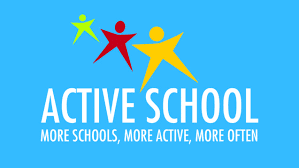 (Watch the challenge with your teacher and complete the challenge throughout the day.)TimeTuesdayWednesdayThurdsayFriday9.15 – 9.30Wake up Shake upWake up Shake upWake up Shake upSports Day10am Juniors10.20am   SeniorsCardio Drumming: Pool Noodles You tube: We will rock youUptown funkCardio Drumming: Pool Noodles You tube: Can’t stop the FeelingShake it offCardio Drumming:  Pool Noodles You Tube:Cha Cha Slide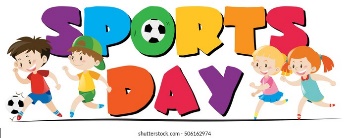 Break TimePlayground LeadersActive LinesPlayground LeadersActive LinesPlayground LeadersActive Lines11.15amTug of War TuesdaySports day teamsWalkway Workout (all)Activities will be attached to the walkwayChallenge (Juniors)Lunch Time Active LinesActive LinesActive Lines1.15-1.35 2pm SeniorsChallengeChallenge (Juniors)Drop Everything and Move (Seniors)Table Tennis Takeover(30 mins for each class group)